Приложение 2Слайд 2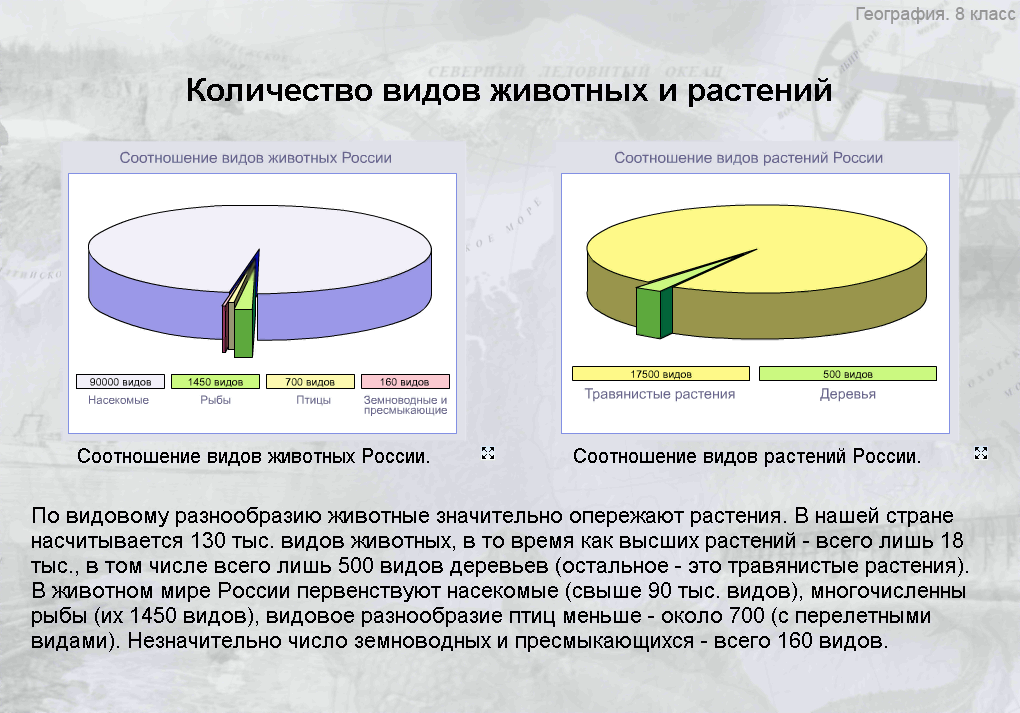 Слайд 4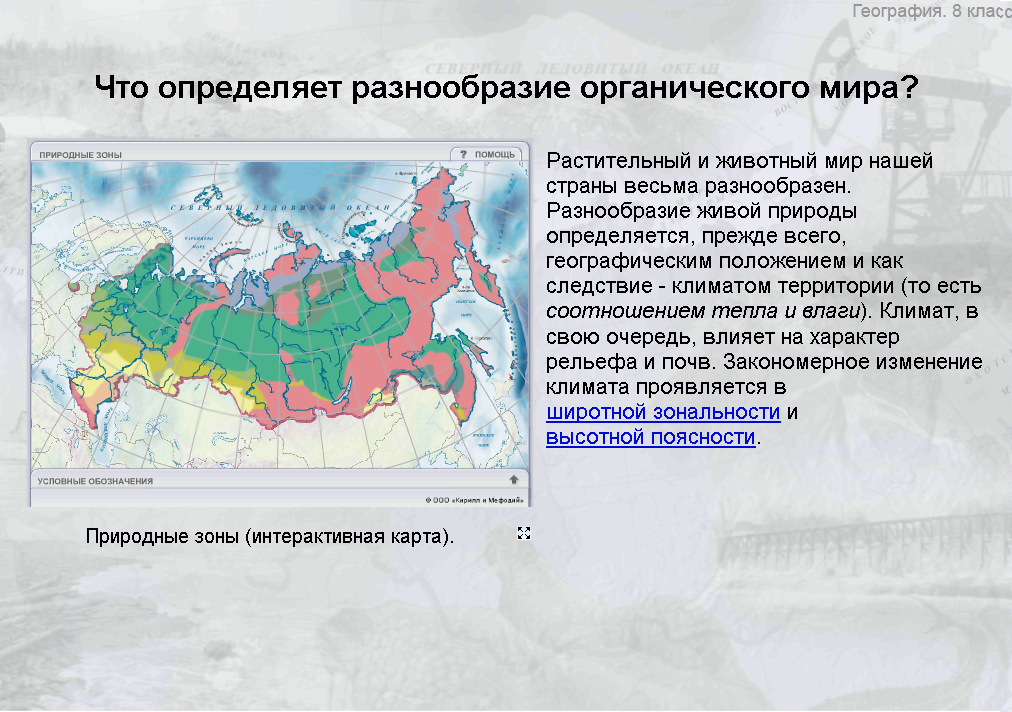 Слайд 6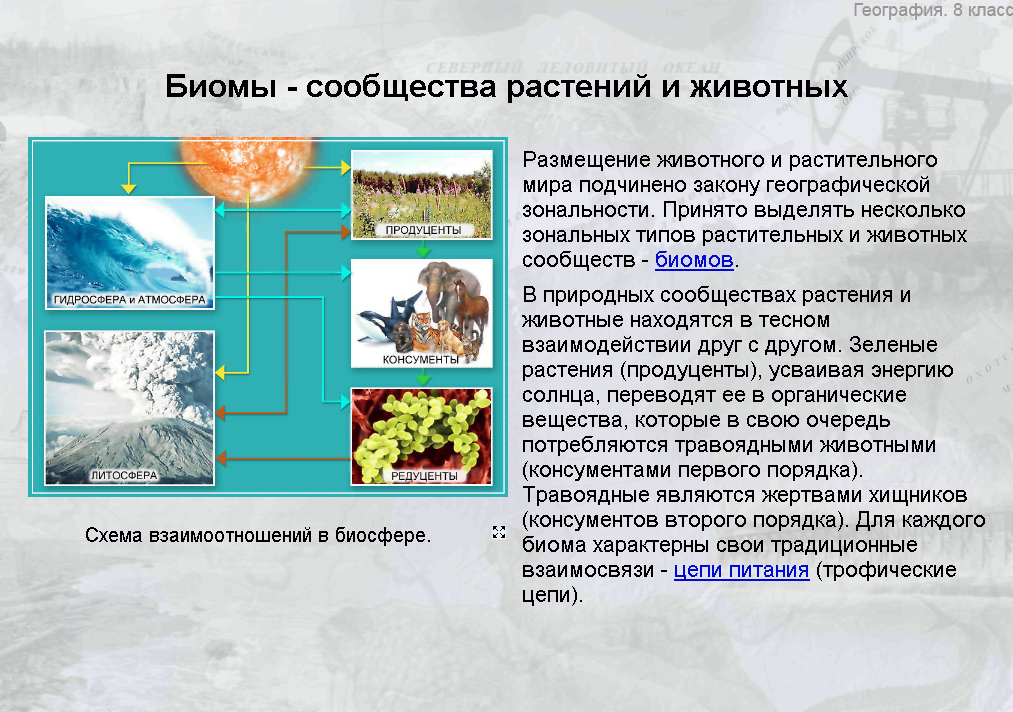 Слайд 8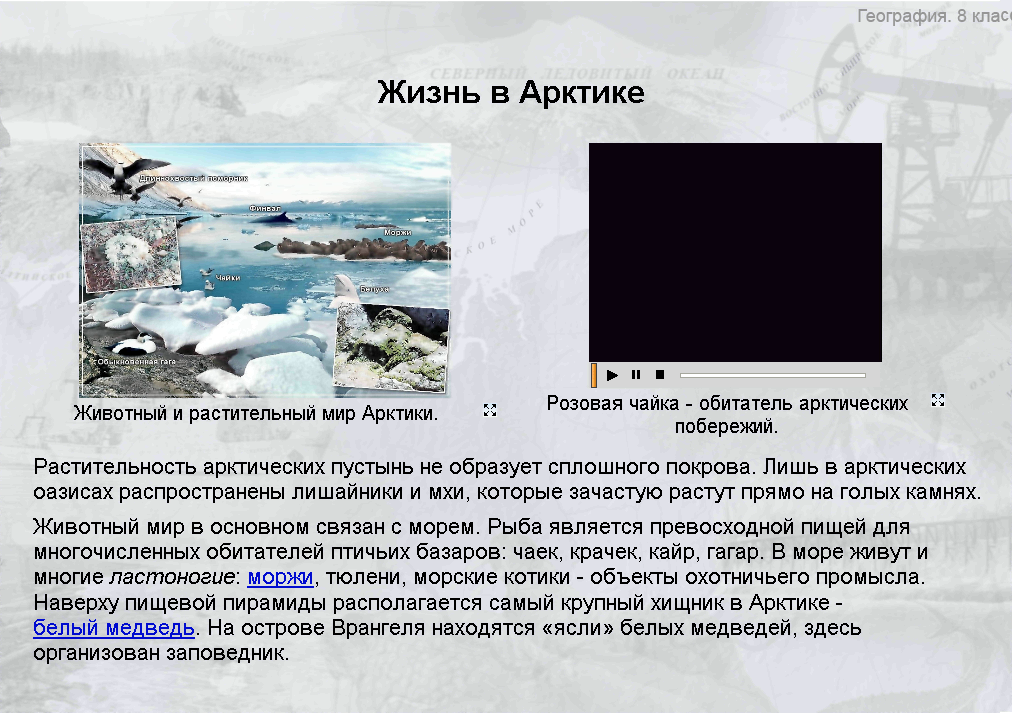 Слайд 10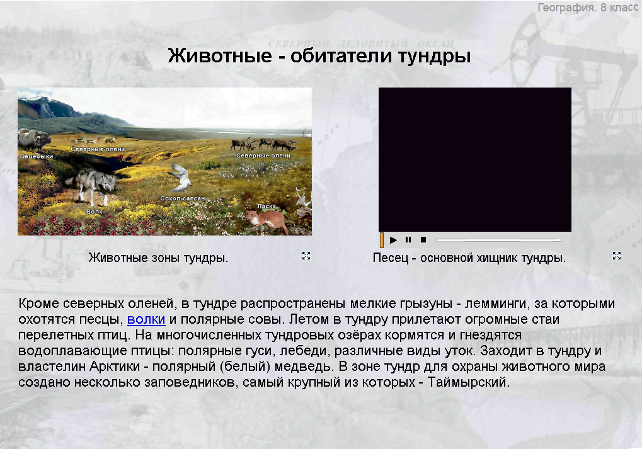 Слайд 11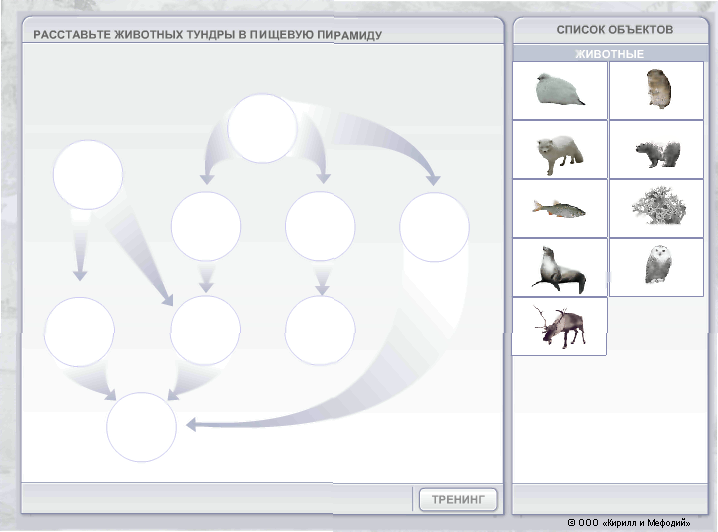 Слайд 12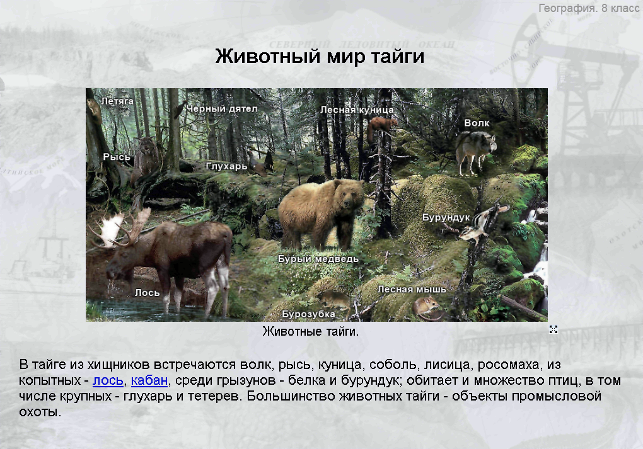 Слайд 13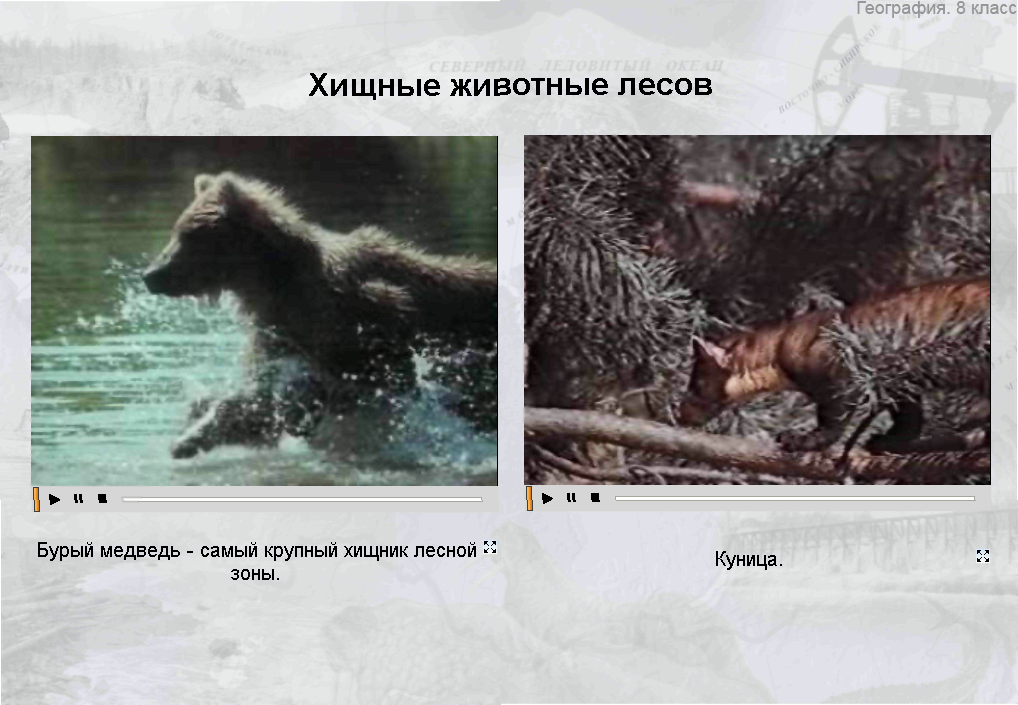 Слайд 17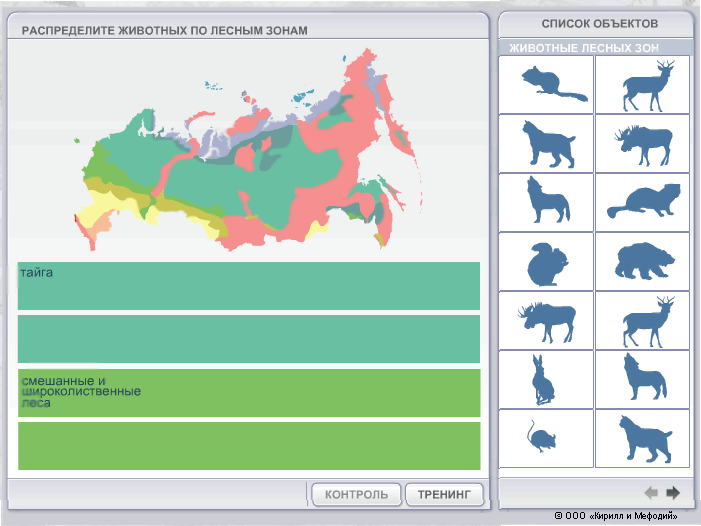 Слайд 20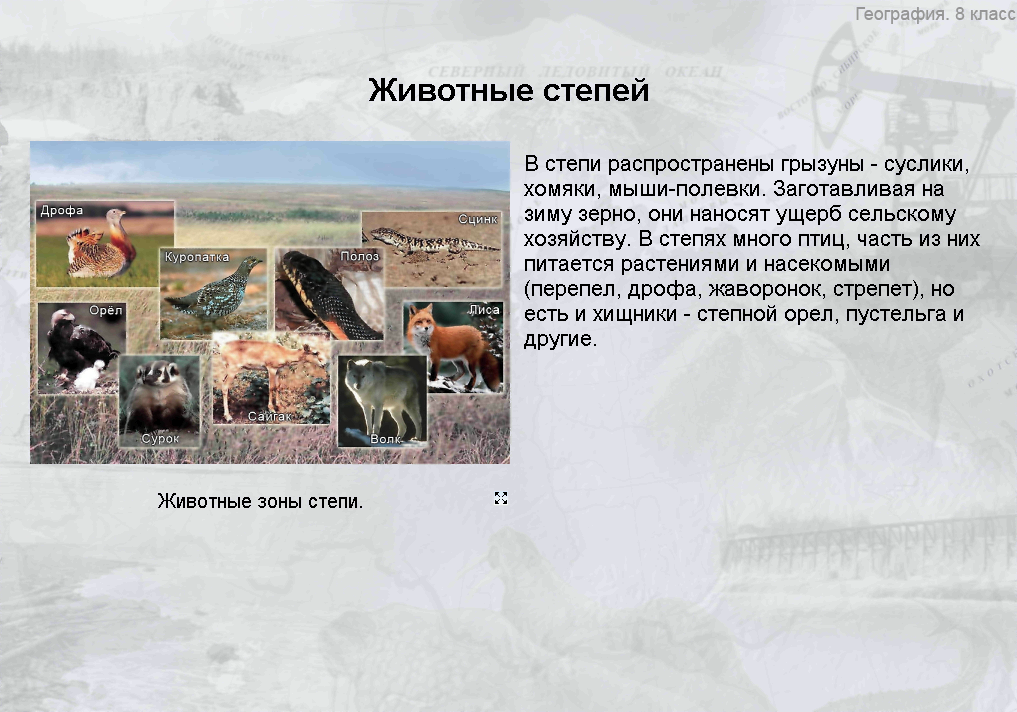 Слайд 22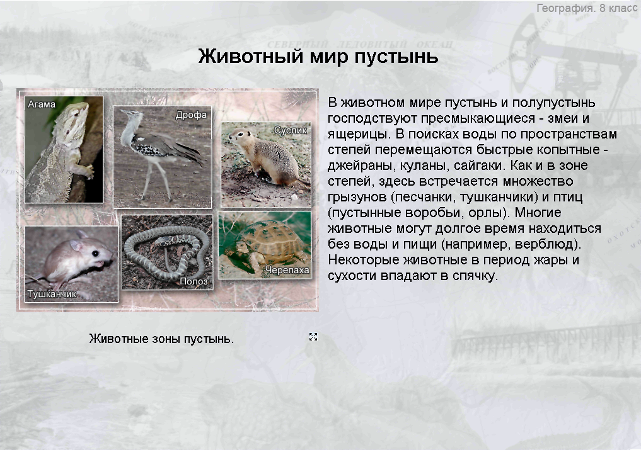 Слайд 27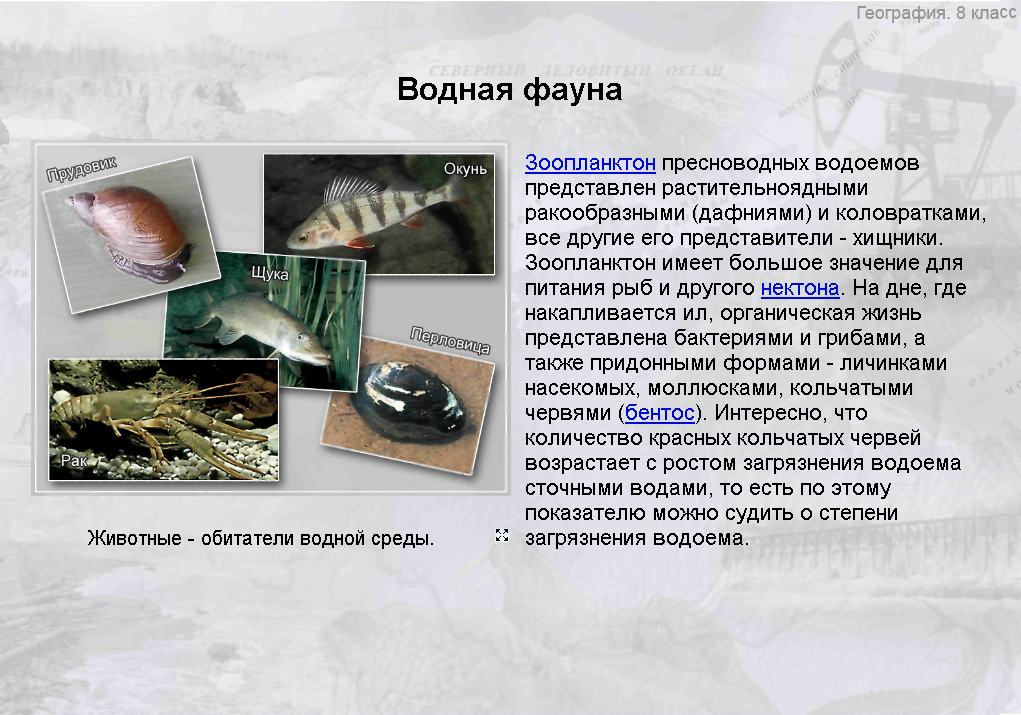 Слайд 29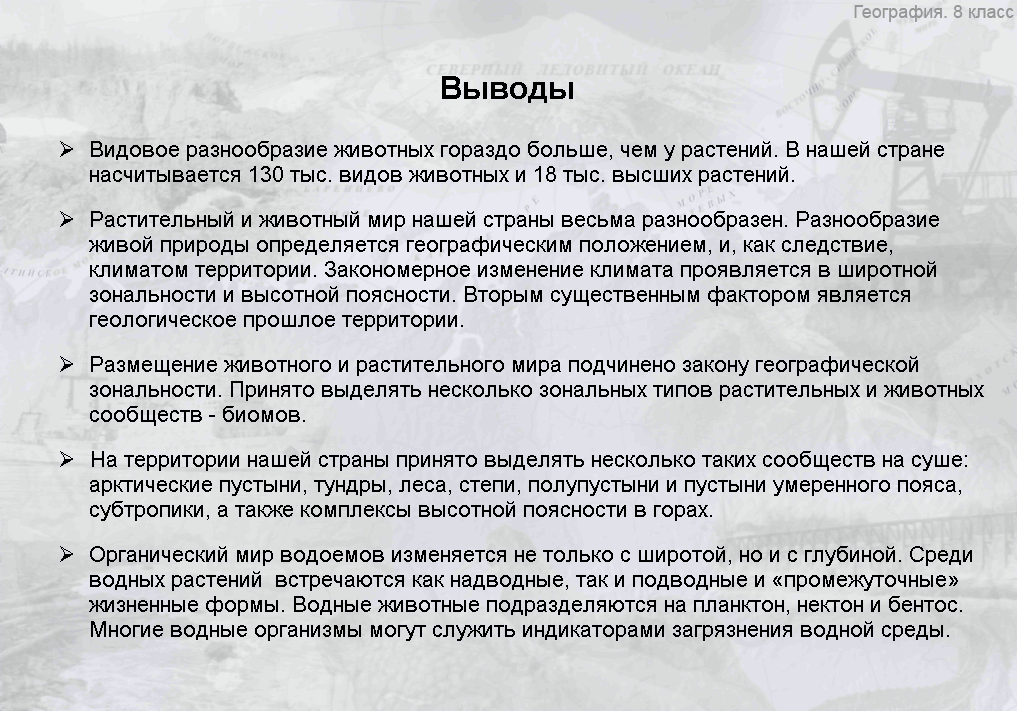 Слайд 30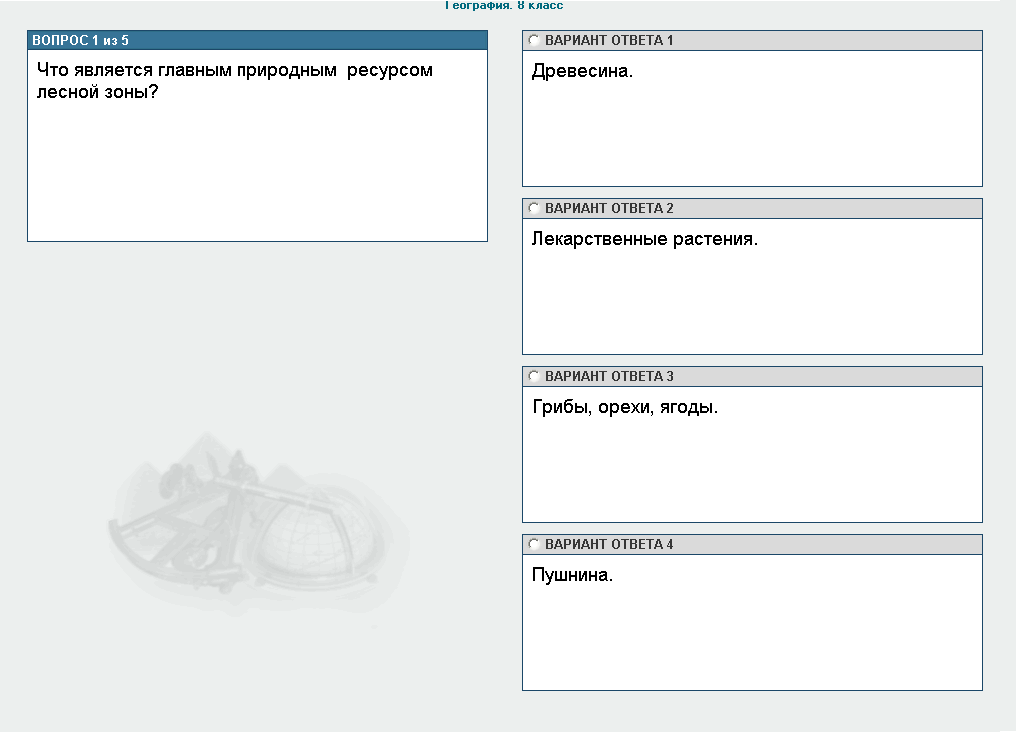 